ПРОЕКТ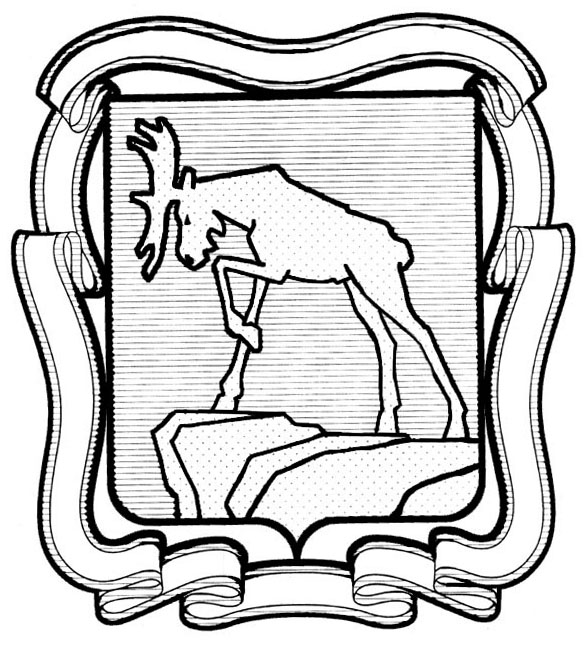 СОБРАНИЕ ДЕПУТАТОВ МИАССКОГО ГОРОДСКОГО ОКРУГА                                                         ЧЕЛЯБИНСКАЯ ОБЛАСТЬ     ОДИННАДЦАТАЯ СЕССИЯ СОБРАНИЯ  ДЕПУТАТОВ МИАССКОГО ГОРОДСКОГО ОКРУГА ШЕСТОГО СОЗЫВАРЕШЕНИЕ №_________от  _____________ г.Рассмотрев письмо Территориальной избирательной комиссии города Миасса от 29.06.2021 г. №01-15/17 об отмене Решения Собрания депутатов Миасского городского округа от 25.06.2021 г. №14 «О назначении дополнительных выборов депутата Собрания депутатов Миасского городского округа по избирательному округу №10», Решение Территориальной избирательной комиссии города Миасса о назначении дополнительных выборов депутата Собрания депутатов Миасского городского округа по избирательному округу №10, предложение Председателя Собрания депутатов Миасского городского округа Д.Г. Проскурина,  учитывая рекомендации постоянной комиссии по вопросам законности, правопорядка и местного самоуправления, руководствуясь Федеральным законом от 06.10.2003 г. №131-ФЗ «Об общих принципах организации местного самоуправления в Российской Федерации» и Уставом Миасского городского округа, Собрание депутатов Миасского городского округаРЕШАЕТ:1. Решение  Собрания депутатов Миасского городского округа от 25.06.2021 г. №14 «О назначении дополнительных выборов депутата Собрания депутатов Миасского городского округа по избирательному округу №10»  отменить.2. Контроль исполнения настоящего решения возложить на постоянную комиссию по вопросам законности, правопорядка и местного самоуправленияПредседатель Собрания депутатовМиасского городского округа                                                                                  Д.Г. Проскурин